ОТЧЁТ О ПРОВЕДЕНИИ ШКОЛЬНОГО ЭТАПА ВСЕРОССИЙСКИХ СПОРТИВНЫХ ИГР ШКОЛЬНЫХ СПОРТИВНЫХ КЛУБОВВ школьном этапе приняли участие 20 обучающихся школы, являющихся членами школьного спортивного клуба «Лидер». Целью проведения Всероссийских игр ШСК является укрепление здоровья, вовлечение обучающихся в систематические занятия физической культурой и спортом, пропаганда здорового образа жизни, гражданское и патриотическое воспитание, выявление талантливых детей. Задачи игр ШСК: - приобретение соревновательного опыта обучающимися по различным видам спорта и повышение спортивного мастерства; - воспитание у обучающихся общечеловеческих социально-значимых ценностей – чувства патриотизма, развитие выносливости.
Количество обучающихся ШСК, принявших участие в  школьном этапе - 20 человек.
Спортивные виды программы: баскетбол 3х3, футбол 6х6, легкая атлетика.
Конкурсная программа:
1.Конкурс рисунков: «Мой любимый вид спорта»,  «Я люблю спорт».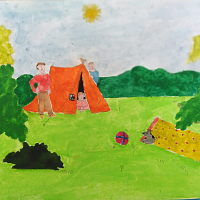 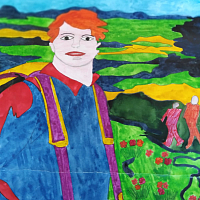 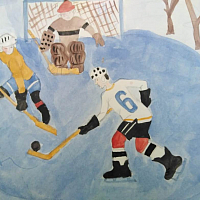 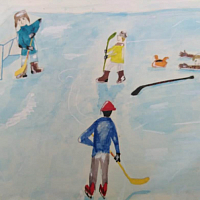 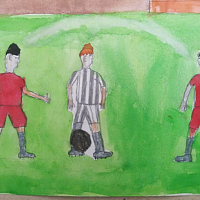 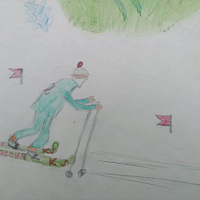 